република србијааутономна покрајина војводинаОГЛЕДНА ОСНОВНА ШКОЛА,,АДИ ЕНДРЕ’’24321 maли иђошглавна улица 27број: 01-4/19датум: 10.08.2018.г.КОНКУРСНА ДОКУМЕНТАЦИЈА ЗА ЈАВНУ НАБАВКУ УСЛУГА – Извођење екскурзијe ученикa од првог до осмог разреда OOШ ,,Ади Ендре'' Мали Иђошу школској 2018/2019.годиниУ ПОСТУПКУ ЈАВНЕ НАБАВКЕ МАЛЕ ВРЕДНОСТИЈАВНА НАБАВКА бр.  2/2018Мали Иђош, август 2018.г.- бр. страна конкурсне документације 41-На основу чл. 39. и 61. Закона о јавним набавкама („Сл. гласник РС” бр. 124/2012 14/2015 и 68/2015  у даљем тексту: Закон), чл. 6. Правилника о обавезним елементима конкурсне документације у поступцима јавних набавки и начину доказивања испуњености услова („Сл. гласник РС” бр. 86/2015), Одлуке о покретању поступка јавне набавке бр. 01-4/9 од 29.06.2018. године и Решења о образовању комисије за јавну набавку бр. 01-4/15 од 23.07.2018. године, припремљена је:КОНКУРСНА ДОКУМЕНТАЦИЈАЗа ЈНMВ бр: 2/2018у поступку за јавну набавку мале вредности–извођење екскурзија за ученике од првог до осмог разреда у школској 2018/2019.годиниКонкурсна документација садржи:I  OПШТИ ПОДАЦИ О ЈАВНОЈ НАБАВЦИ Подаци о наручиоцуНазив наручиоца............................... Огледна основна школа ,,Ади Ендре’’Адреса............................................... 24321 Мали Иђош, Главна улица бр. 27ПИБ.................................................... 101434656Матични број...................................... 08051194Шифра делатности............................ 85.20Е - mail адреса................................... kishegyes@adyskola.edu.rs2. Врста поступка јавне набавкеПредметна јавна набавка се спроводи у поступку јавне набавке мале вредности у складу са Законом и подзаконским актима којима се уређују јавне набавке као и у складу са Правилником о програму остваривања екскурзије у првом и другом циклусу основног образовања и васпитања („Службени гласник РС“ Просветни гласник, бр. 7/2010) и Упуства за реализацију екскурзије и наставе у природи у основној школи Министарства  просвете број 610-00-790/2010-01 од 16.09.2010.год.3. Предмет јавне набавкеПредмет јавне набавке мале вредности бр.2/2018 je услугa извођењa екскурзија за ученике од првог до осмог разреда у школској 2018/2019.години4. Циљ поступкаПоступак јавне набавке се спроводи ради закључења уговора о јавној набавци.5.  Контакт Лице за контакт: Милорад Илић, секретар школе од 8,00 до 12,00 часоваТелефон/Факс:024/730-664Е - mail адреса:  kishegyes@adyskola.edu.rsЗахтеви упућени факсом или електронском поштом ван наведеног времена (од 8,00 до 12,00 часоваа) биће примљени првог наредног радног дана. 6. Место, дан и сат отварања понуда и подношење пуномоћја      Јавно отварање понуда ће се обавити последњег дана рока за подношење понуда и то дана 22.08.2018.године у 11,00 часова у просторијама Наручиоца: Огледне основне школе „Ади Ендре“ , 24321 Мали Иђош, Главна улица бр. 27,  уз присуство овлашћених представника понуђача.       Представници понуђача дужни су да пре почетка отварања понуда, Комисији за јавну набавку Наручиоца доставе пуномоћја за присуствовање отварању понуда. Пуномоћје се доставља у писаној форми и мора бити заведено код понуђача, оверено печатом и потписано од стране овлашћеног лица понуђача.7.Критријум за доделу уговора Најнижа понуђена цена.8. Назив и ознака из општег речника набавке: 63516000- услуге организације путовања9.Начин преузимања конкурсне документацијеКонкурсна документација се може преузети на следећи начин: са Портала јавних набавки: portal.ujn.gov.rs са интернет странице Наручиоца: www.adyskola.edu.rsII  ПОДАЦИ О ПРЕДМЕТУ ЈАВНЕ НАБАВКЕ1. Предмет јавне набавкеПредмет јавне набавке бр. 2/2018 je услугa извођењa екскурзијe за ученике од првог до осмог разреда у школској 2018/2019.годиниНазив и ознака из општег речника набавке : 63516000-услуге организације путовања.Јавна набавка мале вредности- услугa извођењa екскурзијe за ученике од првог до осмог разреда у школској 2018/2019.години2. ПартијеЈавна набавка је обликована по партијама, и то: Партија 1 – једнодневна  екскурзија за ученике првог разредаПартија 2 – једнодневна екскурзија за ученике другог разредаПартија 3 – једнодневна екскурзија за ученике трећег разредаПартија 4 – једнодневна екскурзија за ученике четвртог разредаПартија 5 – дводневна екскурзија за ученике петог и седмог разредаПартија 6 – дводневна екскурзија за ученике шестог и осмог разредаПроцењена вредност јавне набавке  по партијама: НАПОМЕНА:Изабрани понуђач – превозник је обавезан да  непосредно пре отпочињања путовања, достави следеће доказе одговорном лицу наручиоца:записнике о извршеном техничком прегледу аутобуса ( не старије од 5 дана)										тахографске улошке за претходна 2 дана – за возаче који су ангажовани за превоз ученикаIII  ВРСТА, ТЕХНИЧКЕ КАРАКТЕРИСТИКЕ, КВАЛИТЕТ, КОЛИЧИНА И ОПИС УСЛУГА, НАЧИН СПРОВОЂЕЊА КОНТРОЛЕ И ОБЕЗБЕЂИВАЊА ГАРАНЦИЈЕ КВАЛИТЕТА, РОК ИЗВРШЕЊА,МЕСТО ИЗВРШЕЊА И СЛ.План  и  програм екскурзије школској 2018/2019. годиниПартија1Једнодневна екскурзија за ученике првог разредаБрој гратис путовања: 1 гратис на 15 ученика + гратиси за одељенске старешинеПартија2Једнодневна екскурзија за ученике другог разредаБрој гратис путовања: 1 гратис на 15 ученика + гратиси за одељенске старешине.Партија 3Једнодневна екскурзија за ученике трећег разредаБрој гратис путовања: 1 гратис на 15 ученика + гратиси за одељенске старешинеПартија 4Једнодневна  екскурзија за ученике четвртог разредаБрој гратис путовања: 1 гратис на 15 ученика + гратиси за одељенске старешинеПартија 5Дводневна  екскурзија за ученике петог и седмог разредаБрој гратис путовања: 1 гратис на 15 ученика + гратиси за одељенске старешине + 1 гратис за директора школе.Партија 6Дводневна екскурзија за ученике шестог и осмог разредаБрој гратис путовања: 1 гратис на 15 ученика + гратиси за одељенске старешине + 1 гратис за директора школеIV   УСЛОВИ ЗА УЧЕШЋЕ У ПОСТУПКУ ЈАВНЕ НАБАВКЕ ИЗ ЧЛ. 75. И 76. ЗАКОНА И УПУТСТВО КАКО СЕ ДОКАЗУЈЕ ИСПУЊЕНОСТ ТИХ УСЛОВА1. УСЛОВИ ЗА УЧЕШЋЕ У ПОСТУПКУ ЈАВНЕ НАБАВКЕ ИЗ ЧЛ. 75. И 76. ЗАКОНАПраво на учешће у поступку предметне јавне набавке има понуђач који испуњава обавезне услове за учешће у поступку јавне набавке дефинисане чл. 75. Закона, и то:Да је регистрован код надлежног органа, односно уписан у одговарајући регистар (чл. 75. ст. 1. тач. 1) Закона);Да он и његов законски заступник није осуђиван за неко од кривичних дела као члан организоване криминалне групе, да није осуђиван за кривична дела против привреде, кривична дела против животне средине, кривично дело примања или давања мита, кривично дело преваре (чл. 75. ст. 1. тач. 3) Закона);Да му није изречена мера забране обављања делатности, која је на снази у време објављивања позива за подношење понуде (чл. 75. ст. 1. тач. 3) Закона);Да је измирио доспеле порезе, доприносе и друге јавне дажбине у складу са прописима Републике Србије или стране државе када има седиште на њеној територији (чл. 75. ст. 1. тач. 4) Закона);Да поседује важећу дозволу за обављање одговарајуће делатности, издате од стране надлежног органа - лиценца Министарства трговине, туризма и услуга Републике Србије о испуњености услова за обављање послова организовања туристичких путовања (лиценца за рад).Понуђач је дужан да при састављању понуде изричито наведе да је поштовао обавезе које произлазе из важећих прописа о заштити на раду, запошљавању и условима рада, заштити животне средине, као и да гарантује да је ималац права интелектуалне својине (чл. 75. ст. 2. Закона).Уколико понуђач подноси понуду са подизвођачем, у складу са чланом 80. Закона, подизвођач мора да испуњава обавезне услове из члана 75. став 1. тач. 1) до 4) Закона и услов из члана 75. став 1. тачка 5) Закона, за део набавке који ће понуђач извршити преко подизвођача.Уколико понуду подноси група понуђача, сваки понуђач из групе понуђача, мора да испуни обавезне услове из члана 75. став 1. тач. 1) до 4) Закона. Услов из члана 75. став 1. тач. 5) Закона, дужан је да испуни понуђач из групе понуђача којем је поверено извршење дела набавке за који је неопходна испуњеност тог услова. ДОДАТНИ УСЛОВИ ЗА УЧЕШЋЕ У ПОСТУПКУ Право на учешће у поступку јавне набавке има понуђач ако испуњава додатне услове и то:1. да има обезбеђене кадровске капацитете потребне за реализацију екскурзија, односно наставе у природи2. да у моменту подношења понуде има свој Програм путовања за извођење екскурзије, као и Опште услове путовања, које достављају уз понуду;3. да у моменту подношења понуде има доказе о искуству у реализацији услуга (настава у природи, екскурзије, излети) у предшколским установама и основним школама – референтна листа, за последње три године пословања и то  под истим називом ( најмање 10 референци )може се доставити фотокопијом, а на посебан захтев наручиоца понуђач је дужан да исте достави оригинал или оверена референца.Уколико понуђач подноси понуду за све партије, довољно је поднети једну референтну листу.2. УПУТСТВО КАКО СЕ ДОКАЗУЈЕ ИСПУЊЕНОСТ УСЛОВАИспуњеност обавезних и додатних услова за учешће у поступку предметне јавне набавке, у складу са чл. 77. став 4. Закона, понуђач доказује достављањем Изјаве (Образац изјаве понуђача је саставни део ове конкурсне документације), којом под пуном материјалном и кривичном одговорношћу потврђује да испуњава услове за учешће у поступку јавне набавке из чл. 75. и 76. Закона, дефинисане овом конкурсном документацијом, осим доказа о искуству у ђачком туризму, за које доставља доставља референце (уговоре или потврде о извршеним услугама).Додатни услови доказују се такође и референтном листом за последње 3 године пословања а  за које је понуђач пословао под истим називом, достављањем свог Програма путовања. Изјава мора да буде потписана од стране овлашћеног лица понуђача и оверена печатом. Уколико Изјаву потписује лице које није уписано у регистар као лице овлашћено за заступање, потребно је уз понуду доставити овлашћење за потписивање.Уколико понуду подноси група понуђача, Изјава мора бити потписана од стране овлашћеног лица сваког понуђача из групе понуђача и оверена печатом. Уколико понуђач подноси понуду са подизвођачем, понуђач је дужан да достави Изјаву подизвођача (Образац изјаве подизвођача је саставни део ове конкурсне документације), потписану од стране овлашћеног лица подизвођача и оверену печатом. Понуђач је дужан да достави важећу лиценцу Министарства трговине, туризма и услуга Републике Србије о испуњености услова за обављање послова организовања туристичких путовања (лиценца за рад) .Наручилац може, пре доношења одлуке о додели уговора да тражи од понуђача, чија је понуда оцењена као најповољнија, да достави на увид оригинал или оверену копију свих или појединих доказа о испуњености услова.Ако понуђач у остављеном примереном року, који не може бити краћи од 5 дана, не достави на увид оригинал или оверену копију тражених доказа, наручилац ће његову понуду одбити као неприхватљиву.Понуђач није дужан да доставља на увид доказе који су јавно доступни на интернет страницама надлежних органа.Понуђач је дужан да без одлагања писмено обавести наручиоца о било којој промени у вези са испуњеношћу услова из поступка јавне набавке, која наступи до доношења одлуке, односно закључења уговора, односно током важења уговора о јавној набавци и да је документује на прописани начин.2.1. ДОКАЗИВАЊЕ ИСПУЊЕНОСТИ ДОДАТНИХ УСЛОВА1.Оверена Изјава понуђача под материјалном и кривичном одговорношћу о испуњавању додатних услова који се односе на кадровски и технички  капацитет понуђача - ангажовње техничког особља и других експерата (ангажовање лекара пратиоца и туристичких водича са лиценцом) и обезбеђивање аутобуса који су тражени конкурсном документацијом.2.Оригинал или оверени свој Програм путовања у писаној форми у складу са Законом о туризму са садржајем датим у позиву и конкурсној документацији, као и Опште услове путовања у складу са Законом о туризму. 3.Списак најважнијих релевантних  пружених услуга за протекле три школске године (2015/2016; 2016/2017; 2017/18 години),   понуђача који је  у том периоду пословао  под истим називом (настава у природи, екскурзије, зимовања и летовања) - попуњена референтна листа и фотокопије уговора или потврда о извршеним услугама из области ђачког туризма.Уколико понуђач подноси понуду за све или више  партија, довољна је једна рефераентна листа, која ће важити за обе понуде.3. ОБРАЗАЦ ИЗЈАВЕ О ИСПУЊАВАЊУ УСЛОВА ИЗ ЧЛ. 75.  ЗАКОНАИЗЈАВА ПОНУЂАЧАО ИСПУЊАВАЊУ УСЛОВА ИЗ ЧЛ. 75. СТ.1. ЗАКОНА У ПОСТУПКУ ЈАВНЕНАБАВКЕ МАЛЕ ВРЕДНОСТИУ складу са чланом 77. став 4. Закона, под пуном материјалном и кривичном одговорношћу, као заступник понуђача, дајем следећуИ З Ј А В УПонуђач  _____________________________________________[навести назив понуђача] у поступку јавне набавке малевредности  бр.2/2018, чији је предмет набавка услуге– извођење екскурзија за ученике од првог до осмог разреда у школској 2018/2019.години,испуњава све услове из чл. 75. Закона, односно услове дефинисане конкурсном документацијомза предметну јавну набавку, и то:Понуђач је регистрован код надлежног органа, односно уписан у одговарајући регистар;Понуђач и његов законски заступник нису осуђивани за неко од кривичних дела као члан организоване криминалне групе, да није осуђиван за кривична дела против привреде, кривична дела против животне средине, кривично дело примања или давања мита, кривично дело преваре;Понуђач је измирио доспеле порезе, доприносе и друге јавне дажбине у складу са прописима Републике Србије (или стране државе када има седиште на њеној територији);Место:_____________                                                            Понуђач:Датум:_____________                         М.П.                     _____________________                                                        Напомена:Уколико понуду подноси група понуђача, Изјава мора бити потписана од стране овлашћеног лица сваког понуђача из групе понуђача и оверена печатом. ИЗЈАВА ПОДИЗВОЂАЧАО ИСПУЊАВАЊУ УСЛОВА ИЗ ЧЛ. 75. СТ.1. ЗАКОНА У ПОСТУПКУ ЈАВНЕНАБАВКЕ МАЛЕ ВРЕДНОСТИУ складу са чланом 77. став 4. Закона, под пуном материјалном и кривичном одговорношћу, као заступник подизвођача, дајем следећуИ З Ј А В УПодизвођач____________________________________________[навести назив подизвођача] у поступку јавне набавке мале вредности бр.2/2018, чији је предмет набавка услуге–извођење екскурзија за ученике од првог до осмог разреда у школској 2018/2019.години,испуњава све услове из чл. 75. Закона, односно услове дефинисане конкурсном документацијомза предметну јавну набавку, и то:Подизвођач је регистрован код надлежног органа, односно уписан у одговарајући регистар;Подизвођач и његов законски заступник нису осуђивани за неко од кривичних дела као члан организоване криминалне групе, да није осуђиван за кривична дела против привреде, кривична дела против животне средине, кривично дело примања или давања мита, кривично дело преваре;Подизвођач је измирио доспеле порезе, доприносе и друге јавне дажбине у складу са прописима Републике Србије (или стране државе када има седиште на њеној територији).Место:_____________                                                            Подизвођач:Датум:_____________                         М.П.                     _____________________                                                        Уколико понуђач подноси понуду са подизвођачем, Изјава мора бити потписана од стране овлашћеног лица подизвођача и оверена печатом. ИЗЈАВА ПОНУЂАЧАО ИСПУЊАВАЊУ УСЛОВА ИЗ ЧЛ. 75. СТ.2. ЗАКОНА У ПОСТУПКУ ЈАВНЕНАБАВКЕ МАЛЕ ВРЕДНОСТИУ складу са чланом 75. став 2. Закона, под пуном материјалном и кривичном одговорношћу, као заступник понуђача, дајем следећуИ З Ј А В УПонуђач  _____________________________________________[навести назив понуђача] у поступку јавне набавке мале вредности бр.2/2018, чији је предмет набавка услуге–извођење екскурзија за ученике од првог до осмог разреда у школској 2018/2019.години,испуњава све услове из чл. 75. Закона, односно услове дефинисане конкурсном документацијомза предметну јавну набавку, и то:Понуђач је поштовао обавезе које произилазе из важећих прописа о заштити на раду, запошљавању и условима рада, заштити животне средине, као и да нема забрану обављања делатности која је на снази у време подношења   Место:_____________                                                            Понуђач:Датум:_____________                         М.П.                     _____________________                                                        Напомена:Уколико понуду подноси група понуђача, Изјава мора бити потписана од стране овлашћеног лица сваког понуђача из групе понуђача и оверена печатом. V   УПУТСТВО ПОНУЂАЧИМА КАКО ДА САЧИНЕ ПОНУДУ1. ПОДАЦИ О ЈЕЗИКУ НА КОЈЕМ ПОНУДА МОРА ДА БУДЕ САСТАВЉЕНАПонуђач подноси понуду на српском језику.2. НАЧИН НА КОЈИ ПОНУДА МОРА ДА БУДЕ САЧИЊЕНАПонуђач понуду подноси непосредно или путем поште у затвореној коверти или кутији, затворену на начин да се приликом отварања понуда може са сигурношћу утврдити да се први пут отвара. На полеђини коверте или на кутији навести назив и адресу понуђача. У случају да понуду подноси група понуђача, на коверти је потребно назначити да се ради о групи понуђача и навести називе и адресу свих учесни у заједничкој понуди.Понуду доставити на адресу: Огледнa основнa школa „Ади Ендре“ , 24321 Мали Иђош, Главна улица бр. 27, са назнаком: ,,Понуда за јавну набавку мале вредности бр. 2/2018 – услуге извођењa екскурзија за ученике од првог до осмог разреда у школској 2018/2019.години - НЕ ОТВАРАТИ”.Понуда се сматра благовременом уколико је примљена од стране наручиоца до 22.08.2018.  године до 10,оо часова. Отварањкае понуда ће се обавити 22.08.2018.год. у 11,оо часова.Наручилац ће, по пријему одређене понуде, на коверти, односно кутији у којој се понуда налази, обележити време пријема и евидентирати број и датум понуде према редоследу приспећа. Уколико је понуда достављена непосредно наручулац ће понуђачу предати потврду пријема понуде. У потврди о пријему наручилац ће навести датум и сат пријема понуде. Понуда коју наручилац није примио у року одређеном за подношење понуда, односно која је примљена по истеку дана и сата до којег се могу понуде подносити, сматраће се неблаговременом.Понуда мора да садржи:Изјаву понуђача (подизвођача, уколико га има) о испуњавању услова из члана 75. тачка 1. до 4. ЗаконаРешење Министарства трговине, туризма и услуга Републике Србије о испуњености  услова за обављање  послова организовања туристичких путовања. (Лиценца за рад).Изјаву понуђача под материјалном и кривичном одговорношћу о испуњавању додатних услова који се односе на кадровски капацитет понуђача (Образац изјаве је саставни део конкурсне документације)Референтну листу у  којој су наведене најважније пружене услуге за последње три  године  које је понуђач пружио под истим називом - најмање 10 реализованих услуга (Образац референтне листе је саставни део конкурсне документације)-доставити и копије уговора или потврда о реализованим услугама из области ђачког туризмаОбразац понуде –са попуњеним обрасцем структуре цене и термина реализације ( Обрасци за сваку партију саставни део конкурсне документације) . Саставни део понуде је програм путовања и општи услови путовања које туристичка агенција подноси на сопственим обрасцима, у писаном облику, у складу са Законом о туризму.Модел уговора који мора бити оверен и потписан.Образац трошкова припреме понуде (није обавезан)Образац изјаве о независној понудиПонуда се сачињава у писаном облику, у једном примерку, у затвореној коверти или кутији, на обрасцу из конкурсне документације и мора бити јасна и недвосмислена. Обрасце дате у конкурсној документацији, односно податке које морају да буду њихов саставни део, понуђачи попуњавају читко – штампаним  словима, хемијском оловком, а овлашћено лице понуђача исте потписује  и  печатом оверава.Понуда се сачињава тако што понуђач уписује тражене податке у обрасце који су саставни део Конкурсне документације.Подаци који нису уписани у приложене обрасце односно подаци који су уписани мимо образаца неће се уважити и таква понуда ће бити одбијена.Све обрасце оверава и потписује лице овлашћено за заступање.Сва тражена документација у понуди по могућству да буде  повезана на начин да није могуће накнадно одстрањивати или уметати листове.3.  ПОНУДА СА ВАРИЈАНТАМАПодношење понуде са варијантама није дозвољено.5. НАЧИН ИЗМЕНЕ, ДОПУНЕ И ОПОЗИВА ПОНУДЕУ року за подношење понуде понуђач може да измени, допуни или опозове своју понуду на начин који је одређен за подношење понуде.Понуђач је дужан да јасно назначи који део понуде мења односно која документа накнадно доставља. Измену, допуну или опозив понуде треба доставити на адресу: Огледнa основнa школa „Ади Ендре“ , 24321 Мали Иђош, Главна улица бр. 27, са назнаком: „Измена  за јавну набавку мале вредности бр.2/2018 – услуге извођење екскурзија за ученике од првог до осмог разреда у школској 2018/2019.години - НЕ ОТВАРАТИ”.или„Допуна за јавну набавку мале вредности бр.2/2018 – услуге извођење екскурзија за ученике од првог до осмог разреда школској 2018/2019.години - НЕ ОТВАРАТИ”.или„Опозив за јавну набавку мале вредности бр.2/2018 – услуге извођење екскурзија за ученике од првог до осмог разреда у школској 2018/2019.години - НЕ ОТВАРАТИ”.или„Измена и допуна за јавну набавку мале вредности бр.2/2018 – услуге извођење екскурзија за ученике од првог до осмог разреда у школској 2018/2019.години - НЕ ОТВАРАТИ”.На полеђини коверте или на кутији навести назив и адресу понуђача. У случају да понуду подноси група понуђача, на коверти је потребно назначити да се ради о групи понуђача и навести називе и адресу свих учесника у заједничкој понуди.По истеку рока за подношење понуда понуђач не може да повуче нити да мења своју понуду.6. УЧЕСТВОВАЊЕ У ЗАЈЕДНИЧКОЈ ПОНУДИ ИЛИ КАО ПОДИЗВОЂАЧ Понуђач може да поднесе само једну понуду.Понуђач који је самостално поднео понуду не може истовремено да учествује у заједничкој понуди или као подизвођач, нити исто лице може учествовати у више заједничких понуда.У Обрасцу понуде , понуђач наводи на који начин подноси понуду, односно да ли подноси понуду самостално, или као заједничку понуду, или подноси понуду са подизвођачем.7. ПОНУДА СА ПОДИЗВОЂАЧЕМУколико понуђач подноси понуду са подизвођачем дужан је да у Обрасцу понуде наведе да понуду подноси са подизвођачем, проценат укупне вредности набавке који ће поверити подизвођачу,  а који не може бити већи од 50%, као и део предмета набавке који ће извршити преко подизвођача. Понуђач у Обрасцу понуде наводи назив и седиште подизвођача, уколико ће делимично извршење набавке поверити подизвођачу. Уколико уговор о јавној набавци буде закључен између наручиоца и понуђача који подноси понуду са подизвођачем, тај подизвођач ће бити наведен и у уговору о јавној набавци.Понуђач је дужан да за подизвођаче достави доказе о испуњености услова , у складу са Упутством како се доказује испуњеност услова.Понуђач у потпуности одговара наручиоцу за извршење обавеза из поступка јавне набавке, односно извршење уговорних обавеза, без обзира на број подизвођача. Понуђач је дужан да наручиоцу, на његов захтев, омогући приступ код подизвођача, ради утврђивања испуњености тражених услова.8. ЗАЈЕДНИЧКА ПОНУДАПонуду може поднети група понуђача.Уколико понуду подноси група понуђача, саставни део заједничке понуде мора бити споразум којим се понуђачи из групе међусобно и према наручиоцу обавезују на извршење јавне набавке, а који обавезно садржи податке из члана 81. ст. 4. тач. 1) до 6) Закона и то податке о: члану групе који ће бити носилац посла, односно који ће поднети понуду и који ће заступати групу понуђача пред наручиоцем, понуђачу који ће у име групе понуђача потписати уговор, понуђачу који ће у име групе понуђача дати средство обезбеђења, понуђачу који ће издати рачун, рачуну на који ће бити извршено плаћање, обавезама сваког од понуђача из групе понуђача за извршење уговора.Група понуђача је дужна да достави све доказе о испуњености услова  у складу са Упутством како се доказује испуњеност услова.Понуђачи из групе понуђача одговарају неограничено солидарно према наручиоцу. Задруга може поднети понуду самостално, у своје име, а за рачун задругара или заједничку понуду у име задругара.Ако задруга подноси понуду у своје име за обавезе из поступка јавне набавке и уговора о јавној набавци одговара задруга и задругари у складу са законом.Ако задруга подноси заједничку понуду у име задругара за обавезе из поступка јавне набавке и уговора о јавној набавци неограничено солидарно одговарају задругари.9. НАЧИН И УСЛОВИ ПЛАЋАЊА, ГАРАНТНИ РОК, КАО И ДРУГЕ ОКОЛНОСТИ ОД КОЈИХ ЗАВИСИ ПРИХВАТЉИВОСТ  ПОНУДЕ9.1. Захтеви у погледу начина, рока и услова плаћања.Плаћање ће се вршити у пет или више  једнаких месечних рата  за једнодневне излете, а на четири или више рата за дводневне екскурзије, на основу испостављених рачуна за сваку рату појединачно Последња рата за плаћање доспева у  року од 45 дана по изведеном путовању и испорученој фактури.9.2. Захтеви у погледу гарантног рокаНабавка услуге извођење екскурзија за ученике од првог до осмог разреда у школској 2018/2019.години-садржаји који су предвиђени понудом морају бити испуњени. Уколико неки од садржаја не буде испуњен наручилац има право да укупан новчани износ по рачуну Пружаоца услуге умањи за износ вредности садржаја који није реализован.9.3. Захтев у погледу рока ( извршења услуге)Рок извођења екскурзија, наставе у природи предвиђен је планом програма који је саставни део Конкурсне документације.Место извођења екскурзија,  наставе у природи предвиђен је планом програма који је саставни део Конкурсне документације.9.4. Захтев у погледу рока важења понудеРок важења понуде је до истека уговора.Понуда у којој је понуђач навео краћи рок важења понуде од оног који је одређен конкурсном документацијом, биће одбијена као неприхватљива.9.5. Други захтевиНаручилац нема друге захтеве.10. ВАЛУТА И НАЧИН НА КОЈИ МОРА ДА БУДЕ НАВЕДЕНА И ИЗРАЖЕНА ЦЕНА У ПОНУДИЦена мора бити исказана у динарима, са урачунатим свим трошковима које понуђач има у реализацији предметне јавне набавке, а за оцену понуде узима се  у обзир најнижа  понуђена платива цена по ученику. Цена је фиксна и не може се мењати.Ако је у понуди исказана неуобичајено ниска цена, наручилац ће поступити у складу са чланом 92. Закона.11. ПОДАЦИ О ДРЖАВНОМ ОРГАНУ ИЛИ ОРГАНИЗАЦИЈИ, ОДНОСНО ОРГАНУ ИЛИ СЛУЖБИ ТЕРИТОРИЈАЛНЕ АУТОНОМИЈЕ  ИЛИ ЛОКАЛНЕ САМОУПРАВЕ ГДЕ СЕ МОГУ БЛАГОВРЕМЕНО ДОБИТИ ИСПРАВНИ ПОДАЦИ О ПОРЕСКИМ ОБАВЕЗАМА, ЗАШТИТИ ЖИВОТНЕ СРЕДИНЕ, ЗАШТИТИ ПРИ ЗАПОШЉАВАЊУ, УСЛОВИМА РАДА И СЛ., А КОЈИ СУ ВЕЗАНИ ЗА ИЗВРШЕЊЕ УГОВОРА О ЈАВНОЈ НАБАВЦИ Подаци о пореским обавезама се могу добити у Пореској управи, Министарства финансија и привреде.Подаци о заштити животне средине се могу добити у Агенцији за заштиту животне средине и у Министарству енергетике, развоја и заштите животне средине.Подаци о заштити при запошљавању и условима рада се могу добити у Министарству рада, запошљавања и социјалне политике.13. ЗАШТИТА ПОВЕРЉИВОСТИ ПОДАТАКА КОЈЕ НАРУЧИЛАЦ СТАВЉА ПОНУЂАЧИМА НА РАСПОЛАГАЊЕ, УКЉУЧУЈУЋИ И ЊИХОВЕ ПОДИЗВОЂАЧЕ Предметна набавка не садржи поверљиве информације које наручилац ставља на располагање.14. ДОДАТНЕ ИНФОРМАЦИЈЕ ИЛИ ПОЈАШЊЕЊА У ВЕЗИ СА ПРИПРЕМАЊЕМ ПОНУДЕЗаинтересовано лице може, у писаном облику [путем поште на адресу наручиоца, факсом на број 024/730-664 или на е-mail kishegyes@adyskola.edu.rs tražiti  од наручиоца додатне информације или појашњења у вези са припремањем понуде, најкасније 5 дана пре истека рока за подношење понуде. Захтеви упућени факсом или електронском поштом ван временског интервала од 8:00 до 12:00 часоваа, биће примљени првог наредног радног дана.Наручилац ће заинтересованом лицу у року од 3 (три) дана од дана пријема захтева за додатним информацијама или појашњењима конкурсне документације, одговор доставити у писаном облику и истовремено ће ту информацију објавити на Порталу јавних набавки и на својој интернет страници. Додатне информације или појашњења упућују се са напоменом „Захтев за додатним информацијама или појашњењима конкурсне документације за набавку  екскурзије и наставе у природи“.Ако наручилац измени или допуни конкурсну документацију 8 или мање дана пре истека рока за подношење понуда, дужан је да продужи рок за подношење понуда и објави обавештење о продужењу рока за подношење понуда. По истеку рока предвиђеног за подношење понуда наручилац не може да мења нити да допуњује конкурсну документацију. Тражење додатних информација или појашњења у вези са припремањем понуде телефоном није дозвољено. Комуникација у поступку јавне набавке врши се искључиво на начин одређен чланом 20. Закона.15. ДОДАТНА ОБЈАШЊЕЊА ОД ПОНУЂАЧА ПОСЛЕ ОТВАРАЊА ПОНУДА И КОНТРОЛА КОД ПОНУЂАЧА ОДНОСНО ЊЕГОВОГ ПОДИЗВОЂАЧА После отварања понуда наручилац може приликом стручне оцене понуда да у писаном облику захтева од понуђача додатна објашњења која ће му помоћи при прегледу, вредновању и упоређивању понуда, а може да врши контролу (увид) код понуђача, односно његовог подизвођача (члан 93. Закона). 		Уколико наручилац оцени да су потребна додатна објашњења или је потребно извршити контролу (увид) код понуђача, односно његовог подизвођача, наручилац ће понуђачу оставити примерени рок да поступи по позиву наручиоца, односно да омогући наручиоцу контролу (увид) код понуђача, као и код његовог подизвођача. 		Наручилац може уз сагласност понуђача да изврши исправке рачунских грешака уочених приликом разматрања понуде по окончаном поступку отварања. 		У случају разлике између јединичне и укупне цене, меродавна је јединична цена.Ако се понуђач не сагласи са исправком рачунских грешака, наручилац ће његову понуду одбити као неприхватљиву. 16. ДОДАТНО ОБЕЗБЕЂЕЊЕ ИСПУЊЕЊА УГОВОРНИХ ОБАВЕЗА ПОНУЂАЧА КОЈИ СЕ НАЛАЗЕ НА СПИСКУ НЕГАТИВНИХ РЕФЕРЕНЦИКомисија за јавну набавку ће након завршеног јавног отварања понуда, приступити прегледу и оцени понуда, у смислу оцене испуњености услова из члана 75. и 76. Закона, позива и конкурсне документације.Понуда која не испуњава све услове из Закона, позива и конкурсне документације, биће одбијена као неприхватљива.Наручилац може одбити понуду уколико поседује доказ да је понуђач у претходне три године пре објављивања позива за подношење понуда у поступку јавне набавке : поступао супротно забрани из чл.23. и 25. Закона; учинио повреду конкуренције; доставио неистините податке у понуди или без оправданих разлога одбио да закључи уговор о јавној набавци, након што му је уговор додељен: одбио да достави доказе и средства обезбеђења на шта се у понуди обавезао.Наручилац може одбити понуду уколико поседује доказ који потврђује да понуђач није испуњавао своје обавезе по раније закљученим уговорима о јавним набавкама који су се односили на исти предмет набавке, за период од претходне три године пре објављивања позива за подношење понуда. Као релевантни докази сматраће  се: 1) правоснажна судска одлука или коначна одлука другог надлежног органа; 2) исправа о реализованом средству обезбеђења испуњења обавеза у поступку јавне набавке или испуњења уговорних обавеза; 3) исправа о наплаћеној уговорној казни; 4) рекламације потрошача, односно корисника, ако нису отклоњене у уговореном року; 5) извештај надзорног органа о изведеним радовима који нису у складу са пројектом, односно уговором; 6) изјава о раскиду уговора због неиспуњења битних елемената уговора дата на начин и под условима предвиђеним законом којим се уређују облигациони односи; 7) доказ о ангажовању на извршењу уговора о јавној набавци лица која нису означена у понуди као подизвођачи, односно чланови групе понуђача; 8) други одговарајући доказ примерен предмету јавне набавке, који се односи на испуњење обавеза у ранијим поступцима јавне набавке или по раније закљученим уговорима о јавним набавкама. Наручилац може одбити понуду ако поседује правоснажну судску одлуку или коначну одлуку другог надлежног органа која се односи на поступак који јеспровео или уговор који је закључио и други наручилац ако је предмет јавне набавке истоврстан.17. ВРСТА КРИТЕРИЈУМА ЗА ДОДЕЛУ УГОВОРА, ЕЛЕМЕНТИ КРИТЕРИЈУМА НА ОСНОВУ КОЈИХ СЕ ДОДЕЉУЈЕ УГОВОР Избор најповољније понуде ће се извршити применом критеријума „Најнижа понуђена цена“ Уколико је дата иста цена као најповољнија понуда узима се понуда понуђача који је понудио за један или више гратиса по ученику, а ако су два понуђача и у том критеријуму иста онда а се бира понуда понуђача , са  оствареним већим бројем уговора у референтној листи. 18. ПОШТОВАЊЕ ОБАВЕЗА КОЈЕ ПРОИЗИЛАЗЕ ИЗ ВАЖЕЋИХ ПРОПИСА Понуђач је дужан да у оквиру своје понуде достави изјаву дату под кривичном и материјалном одговорношћу да је поштовао све обавезе које произилазе из важећих прописа о заштити на раду, запошљавању и условима рада, заштити животне средине, као и да нема забрану обављања делатности која је на снази у време подношења понуде.  (Образац изјаве).19. КОРИШЋЕЊЕ ПАТЕНТА И ОДГОВОРНОСТ ЗА ПОВРЕДУ ЗАШТИЋЕНИХ ПРАВА ИНТЕЛЕКТУАЛНЕ СВОЈИНЕ ТРЕЋИХ ЛИЦАНакнаду за коришћење патената, као и одговорност за повреду заштићених права интелектуалне својине трећих лица сноси понуђач.20. НАЧИН И РОК ЗА ПОДНОШЕЊЕ ЗАХТЕВА ЗА ЗАШТИТУ ПРАВА ПОНУЂАЧА Захтев за заштиту права може да поднесе понуђач, односно свако заинтересовано лице, или пословно удружење у њихово име. Захтев за заштиту права подноси се Републичкој комисији, а предаје наручиоцу. Примерак захтева за заштиту права подносилац истовремено доставља Републичкој комисији. Захтев за заштиту права се доставља непосредноили препорученом пошиљком са повратницом.Захтев за заштиту права се може поднети у току целог поступка јавне набавке, против сваке радње наручиоца, осим уколико Законом није другачије одређено.О поднетом захтеву за заштиту права наручилац обавештава све учеснике у поступку јавне набавке, односно објављује обавештење о поднетом захтеву на Порталу јавних набавки, најкасније у року од 2 дана од дана пријема захтева.Уколико се захтевом за заштиту права оспорава врста поступка, садржина позива за подношење понуда или конкурсне документације, захтев ће се сматрати благовременим уколико је примљен од стране наручиоца најкасније  3 дана пре истека рока за подношење понуда, без обзира на начин достављања.  У том случају подношења захтева за заштиту права долази до застоја рока за подношење понуда. После доношења одлуке о додели уговора из чл. 108. Закона или одлуке о обустави поступка јавне набавке из чл. 109. Закона, рок за подношење захтева за заштиту права је 5 дана од дана пријема одлуке. Захтевом за заштиту права не могу се оспоравати радње наручиоца предузете у поступку јавне набавке ако су подносиоцу захтева били или могли бити познати разлози за његово подношење пре истека рока за подношење понуда, а подносилац захтева га није поднео пре истека тог рока. Ако је у истом поступку јавне набавке поново поднет захтев за заштиту права од стране истог подносиоца захтева, у том захтеву се не могу оспоравати радње наручиоца за које је подносилац захтева знао или могао знати приликом подношења претходног захтева. Подносилац захтева је дужан да на рачун буџета Републике Србије уплати таксу у изнoсу од 60.000,00 динара ( број жиро рачуна: 840-30678845- 06, шифра плаћања 153 или 253, сврха уплате: Републичка административна такса са назнаком јавне набавке на коју се односи (број или друга ознака конкретне јавне набавке), корисник: буџет Републике Србије.Поступак заштите права понуђача регулисан је одредбама чл. 138. - 167. Закона.21. РОК У КОЈЕМ ЋЕ УГОВОР БИТИ ЗАКЉУЧЕНУговор о јавној набавци ће бити закључен са понуђачем којем је додељен уговор у року од 8 дана од дана протека рока за подношење захтева за заштиту права из члана 149. Закона. У случају да је поднета само једна понуда наручилац може закључити уговор пре истека рока за подношење захтева за заштиту права, у складу са чланом 112. став 2. тачка 5) Закона. Напомена : Наручилац задржава право да обустави поступак јавне набавке и не закључи уговор ни са једним од понуђача у вези предмета ове јавне набавке, из разлога предвиђених у Упутству за реализацију екскурзије и наставе у природи у основној школи, које је донео Министар просвете, науке и технолошког развоја,број: 610-00-790/2010-01 , 16.09.2010. године у коме је превиђено:“Екскурзија се организује и изводи уз претходну писмену сагласност родитеља, по правилу за најмање 60% ученика истог разреда и уколико су створени услови за остваривање циљева и задатака. Изузетно,екскурзија може да се организује ако писмену сагласност да најмање 60% родитеља ученика одељења.Настава у природи организује се уз писмену сагласност родитеља, за најмање две трећине ученика одељења. Писмене сагласности родитеља су саставни део уговора који закључује директор школе са одабраним понуђачем.VI  ОБРАЗАЦ ПОНУДЕПонуда бр ________________ од __________________ за јавну набавку услуга извођење екскурзија за ученике од првог до осмог разреда у школској 2018/2019.години Партија бр ______________1)ОПШТИ ПОДАЦИ О ПОНУЂАЧУ2) ПОНУДУ ПОДНОСИ: Напомена: заокружити начин подношења понуде и уписати податке о подизвођачу, уколико се понуда подноси са подизвођачем, односно податке о свим учесницима заједничке понуде, уколико понуду подноси група понуђача3) ПОДАЦИ О ПОДИЗВОЂАЧУ Напомена:Табелу „Подаци о подизвођачу“ попуњавају само они понуђачи који подносе  понуду са подизвођачем, а уколико има већи број подизвођача од места предвиђених у табели, потребно је да се наведени образац копира у довољном броју примерака, да се попуни и достави за сваког подизвођача.4) ПОДАЦИ О УЧЕСНИКУ  У ЗАЈЕДНИЧКОЈ ПОНУДИНапомена:Табелу „Подаци о учеснику у заједничкој понуди“ попуњавају само они понуђачи који подносе заједничку понуду, а уколико има већи број учесника у заједничкој понуди од места предвиђених у табели, потребно је да се наведени образац копира у довољном броју примерака, да се попуни и достави за сваког понуђача који је учесник у заједничкој понуди.       5 )СТРУКТУРА ЦЕНЕ И ТЕРМИН РЕАЛИЗАЦИЈЕЗA ПАРТИЈУ 1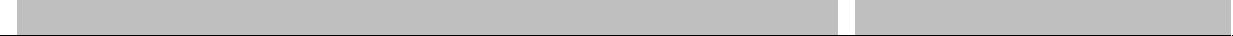                                                       П О Н У Д АЗА ИЗВОЂЕЊЕ ЈЕДНОДНЕВНОГ ИЗЛЕТА -  ЕКСКУРЗИЈЕ УЧЕНИКА ПРВОГ  РАЗРЕДА ООШ „Ади Ендре“ Мали ИђошЦена у понуди је фиксна и не може се мењати до истека уговора.Важност понуде: до истека уговора.  Саставни део понуде је програм путовања и општи услови путовања које понуђач подноси уз понуду у писменој форми.Датум:					     Потпис овлашћеног лица понуђача___________________		М.П.	       _______________________________Напомена:Образац понуде понуђач мора да попуни, овери печатом и потпише, чиме потврђује да су тачни подаци који су у обрасцу понуде наведени. Уколико понуђачи подносе заједничку понуду, група понуђача може да се определи да образац понуде потписују и печатом оверавају сви понуђачи из групе понуђача или група понуђача може да одреди једног понуђача из групе који ће попунити, потписати и печатом оверити образац понуде.ЗA ПАРТИЈУ 2П О Н У Д АЗА ИЗВОЂЕЊЕ ЈЕДНОДНЕВНОГ ИЗЛЕТА -  ЕКСКУРЗИЈЕ УЧЕНИКА ДРУГОГ РАЗРЕДА ООШ „Ади Ендре“ Мали ИђошЦена у понуди је фиксна и не може се мењати до истека уговора.Важност понуде: до истека уговора.  Саставни део понуде је програм путовања и општи услови путовања које понуђач подноси уз понуду у писменој форми.Датум:					     Потпис овлашћеног лица понуђача___________________		М.П.	       _______________________________Напомена:Образац понуде понуђач мора да попуни, овери печатом и потпише, чиме потврђује да су тачни подаци који су у обрасцу понуде наведени. Уколико понуђачи подносе заједничку понуду, група понуђача може да се определи да образац понуде потписују и печатом оверавају сви понуђачи из групе понуђача или група понуђача може да одреди једног понуђача из групе који ће попунити, потписати и печатом оверити образац понуде.једног понуђача из групе који ће попунити, потписати и печатом оверити образац понуде.ЗA ПАРТИЈУ 3                                                      П О Н У Д АЗА ИЗВОЂЕЊЕ ЈЕДНОДНЕВНОГ ИЗЛЕТА -  ЕКСКУРЗИЈЕ УЧЕНИКА ТРЕЋЕГ  РАЗРЕДА ООШ „Ади Ендре“ Мали ИђошЦена у понуди је фиксна и не може се мењати до истека уговора.Важност понуде: до истека уговора.  Саставни део понуде је програм путовања и општи услови путовања које понуђач подноси уз понуду у писменој форми.Датум:					     Потпис овлашћеног лица понуђача___________________		М.П.	       _______________________________Напомена:Образац понуде понуђач мора да попуни, овери печатом и потпише, чиме потврђује да су тачни подаци који су у обрасцу понуде наведени. Уколико понуђачи подносе заједничку понуду, група понуђача може да се определи да образац понуде потписују и печатом оверавају сви понуђачи из групе понуђача или група понуђача може да одреди једног понуђача из групе који ће попунити, потписати и печатом оверити образац понуде.ЗA ПАРТИЈУ 4                                                      П О Н У Д АЗА ИЗВОЂЕЊЕ ЈЕДНОДНЕВНОГ ИЗЛЕТА -  ЕКСКУРЗИЈЕ УЧЕНИКА ЧЕТВРТОГ  РАЗРЕДА ООШ „Ади Ендре“ Мали ИђошЦена у понуди је фиксна и не може се мењати до истека уговора.Важност понуде: до истека уговора.  Саставни део понуде је програм путовања и општи услови путовања које понуђач подноси уз понуду у писменој форми.Датум:					     Потпис овлашћеног лица понуђача___________________		М.П.	       _______________________________Напомена:Образац понуде понуђач мора да попуни, овери печатом и потпише, чиме потврђује да су тачни подаци који су у обрасцу понуде наведени. Уколико понуђачи подносе заједничку понуду, група понуђача може да се определи да образац понуде потписују и печатом оверавају сви понуђачи из групе понуђача или група понуђача може да одреди једног понуђача из групе који ће попунити, потписати и печатом оверити образац понуде.ЗA ПАРТИЈУ 5                                                            П О Н У Д АЗА ИЗВОЂЕЊЕ ДВОДНЕВНЕ ЕКСКУРЗИЈЕ УЧЕНИКА ПЕТОГ И СЕДМОГ РАЗРЕДА ООШ „Ади Ендре“ Мали ИђошЦена у понуди је фиксна и не може се мењати до истека уговора.Важност понуде: до истека уговора.  Саставни део понуде је програм путовања и општи услови путовања које понуђач подноси уз понуду у писменој форми.Датум:					     Потпис овлашћеног лица понуђача___________________		М.П.	       _______________________________Напомена:Образац понуде понуђач мора да попуни, овери печатом и потпише, чиме потврђује да су тачни подаци који су у обрасцу понуде наведени. Уколико понуђачи подносе заједничку понуду, група понуђача може да се определи да образац понуде потписују и печатом оверавају сви понуђачи из групе понуђача или група понуђача може да одреди једног понуђача из групе који ће попунити, потписати и печатом оверити образац понуде.ЗA ПАРТИЈУ 6ЗА ИЗВОЂЕЊЕ ДВОДНЕВНЕ ЕКСКУРЗИЈЕ УЧЕНИКА ШЕСТОГ И ОСМОГ РАЗРЕДА ООШ „Ади Ендре“ Мали ИђошЦена у понуди је фиксна и не може се мењати до истека уговора.Важност понуде: до истека уговора.  Саставни део понуде је програм путовања и општи услови путовања које понуђач подноси уз понуду у писменој форми.Датум:					     Потпис овлашћеног лица понуђача___________________		М.П.	       _______________________________Напомена:Образац понуде понуђач мора да попуни, овери печатом и потпише, чиме потврђује да су тачни подаци који су у обрасцу понуде наведени. Уколико понуђачи подносе заједничку понуду, група понуђача може да се определи да образац понуде потписују и печатом оверавају сви понуђачи из групе понуђача или група понуђача може да одреди једног понуђача из групе који ће попунити, потписати и печатом оверити образац понуде.                                                                 VII МОДЕЛ УГОВОРА                                                                          За партију 1Закључен између:Наручиоца: Огледна основна школа ,,Ади Ендре’’ са седиштем у Малом Иђошу, улица Главна бр. 27ПИБ: 101434656             Матични број: 08051194  Број рачуна: 840-904660-14	Телефон: 024/730-664  Телефакс: 024/730-664  кога заступа директор Филеп Валентин(у даљем тексту: Наручиоц)иПонуђача  .......................................................................................................................................са седиштем у ............................................, улица .........................................., ПИБ:...................................... Матични број: ........................................Број рачуна: ............................................ Назив банке:...................................................................................,Телефон:............................Телефакс:................................кога заступа .......................................................................................................................................(удаљем тексту: Извођач ),Понуђачи учесници у заједничкој понуди или подизвођачи (опционо):______________________________________________________________________________________________________________________________________ ___________________________________________________________________( у случају подношења заједничке понуде, односно понуде са подизвођачем, на горњим цртама морају бити наведени остали учесници у заједничкој понуди,односно сви подизвођачи) Основ уговора:ЈН број 2/2018Број и датум одлуке о додели уговора:...............................................Понуда изабраног понуђача бр. ______ од...............................                                                                      ПРЕДМЕТ УГОВОРА:организовање и извођење једнодневне екскурзије ученика првог разредаУговорне стране су се споразумеле о следећем:Члан 1.          Предмет овог Уговора је регулисање међусобних права и обавеза уговорних страна поводом реализације једнодневне екскурзије ученика првог  разреда ООШ ,,Ади Ендре'' Мали Иђош, према Плану и Програму путовања на релацији Мали Иђош - Суботица – Келебија – Хајдуково – Палић – Мали Иђош, која ће се реализовати у термину ________  априла 2019. године.Члан 2. Саставни део овог Уговора чини понуђени  Програм путовања,  општи услови путовања прихваћени и потписани од стране родитеља ученика, конкурсна документација, као и прихваћена понуда Понуђача.Члан 3.Плаћање ће се вршити у _____  једнаких месечних рата на основу испостављених рачуна за сваку рату појединачно . Последња рата за плаћање доспева у  року од 45 дана по изведеном путовању и испорученој фактури.Члан 4. Појединачна цена по ученику  за  наведене услуге износи __________________ динара без ПДВ-а (__________________ динара са ПДВ).У цену из става 1. Овог члана је урачунато: превоз туристичким аутобусима високе класе не старијим од 15. Година, са  обезбеђеним седиштем за сваког путника, пратња локалног водича, осигурање путника, организационе трошкове путовања, гратисе за ученике и наставнике, а према упутству за достављање понуда, улазнице за посете музејима , културно-историјским споменицима, локалитетима за које се плаћа улазница, као и свих такси и пореза које плаћа добављач.Цена екскурзије је фиксна  и не може се мењати.  Укупна цена екскурзије – излета износи __________________динара без ПДВ-а, а добијена је тако што је цена по једном упченику у износу од_____________помножена са бројем путника, који је у тренутку закључивања уговора ____.Уговорне стране су сагласне да укупна цена зависи од коначног броја путника који су користили наведену услугу, о чему сће се закључити Анекс овог уговора. Члан 5.Уговорне стране су сагласне да Наручилац има право на задржавање, односно неплаћање последње рате у случају неизвршења или непотпуног извршења услуге од стране Понуђача а на основу записника који по завршетку екскурзије сачињавају уговорне стране.Члан 6.Понуђач се обавезује да превоз ученика организује у аутобусима високе туристичке класе у свему према Закону о безбедности саобраћаја и другим прописима који регулишу питање организације ђачких екскурзија, да обезбеди услове за удобан и безбедан превоз ђака, наставног и другог особља које учествује  у реализацији путовања,  да испуњава потребне услове у погледу техничке исправности аутобуса, а све у складу са понудом Понуђача.Аутопревозник:  ________________________________________________________________.Овлашћени представник Понуђача, стручни вођа пута који путује са ученицима је ____________________________________Члан 7.	Понуђач се обавезује да обезбеди најмање: 1 гратис за 15 плативих ученика , гратисе за наставнике пратиоце ученика на екскурзији.Понуђач одобрава додатно _____ гратиса за ученике (уписати број).Члан 8.        Понуђач се обавезује да за уговорену екскурзију обезбеди стручног и квалификованог пратиоца групе као и стручног водича за локалитете предвиђене Програмом.Члан 9.        У случају учињене штете у току трајања екскурзије од стране учесника путовања, сачиниће се записник о насталој штети на лицу места у присуству представника Понуђача, возача (за штете учињене на возилу), односно представника хотела – ресторана (за штету учињену у хотелу - ресторану)  и представника Наручиоца.Организатор путовања има право на надокнаду претрпљене штете.Члан 10.          Понуђач се обавезује да ће поступати савесно и одговорно у обезбеђењу квалитета и приоритета договорених услуга, поштујући позитивне прописе и добре пословне обичаје који важе за услуге која су предмет овог уговора.Члан 11.     Наручилац се обавезује:- да обавести ученике, родитеље и наставнике пратиоце ученика на екскурзији о Програму путовања, и општим условима путовања; - да обавести Понуђача о евентуалним разлозима за отказивање путовања од стране појединаца из групе; - да достави потребну документацију Понуђачу- спискове ученика и пртиоца најкасније 2 дана пре термина - да преко наставника пратиоца ученика на екскурзији обезбеди одржавање реда током путовања,- да се приликом путовања придржава Програма путовања и да не омета његову реализацију;- да обавештава Понуђача о свему што је битно за испуњење обавеза из овог Уговора.Члан 12.      Уговорне стране су сагласне да све евентуалне спорове настале у примени овог Уговора реше споразумно, а уколико то не буде могуће да га решава стварно и месно надлежни суд у Бачкој Тополи.Члан 13.      Овај уговор је сачињен у 4 (четири) истоветна примерка, од којих по 2 (два)за сваку уговорну страну.  ЗА НАРУЧИОЦА                                                     ЗА ИЗВОЂАЧАДиректор школе								                                     ____________________________		____________________________Филеп Валентин								                                                                                           МОДЕЛ УГОВОРА                                                          За партију 2Закључен између:Наручиоца: Огледна основна школа ,,Ади Ендре’’ са седиштем у Малом Иђошу, улица Главна бр. 27ПИБ: 101434656             Матични број: 08051194  Број рачуна: 840-904660-14	Телефон: 024/730-664  Телефакс: 024/730-664  кога заступа директор Филеп Валентин(у даљем тексту: Наручиоц)иПонуђача  .......................................................................................................................................са седиштем у ............................................, улица .........................................., ПИБ:...................................... Матични број: ........................................Број рачуна: ............................................ Назив банке:...................................................................................,Телефон:............................Телефакс:................................кога заступа .......................................................................................................................................(удаљем тексту: Извођач ),Понуђачи учесници у заједничкој понуди или подизвођачи (опционо):______________________________________________________________________________________________________________________________________ ___________________________________________________________________( у случају подношења заједничке понуде, односно понуде са подизвођачем, на горњим цртама морају бити наведени остали учесници у заједничкој понуди,односно сви подизвођачи) Основ уговора:ЈН број2/2018Број и датум одлуке о додели уговора:...............................................Понуда изабраног понуђача бр. ______ од...............................                                                                      ПРЕДМЕТ УГОВОРА:организовање и извођење једнодневне екскурзије ученика другогразредаУговорне стране су се споразумеле о следећем:Члан 1.          Предмет овог Уговора је регулисање међусобних права и обавеза уговорних страна поводом реализације једнодневне екскурзије ученика другог разреда Огледне основне школе ,,Ади Ендре'' Мали Иђош, према Плану и Програму путовања на релацији Мали Иђош – Бечеј – Арач - Зрењанин-Бело Блато-Царска бара – Мали Иђош, која ће се реализовати у термину ________ априла 2019. године.Члан 2. Саставни део овог Уговора чини понуђени  Програм путовања,  општи услови путовања прихваћени и потписани од стране родитеља ученика, конкурсна документација, као и прихваћена понуда Понуђача.Члан 3.Плаћање ће се вршити у _____  једнаких месечних рата на основу испостављених рачуна за сваку рату појединачно . Последња рата за плаћање доспева у  року од 45 дана по изведеном путовању и испорученој фактури.Члан 4. Појединачна цена по ученику  за  наведене услуге износи __________________ динара без ПДВ-а (__________________ динара са ПДВ).У цену из става 1. Овог члана је урачунато: превоз туристичким аутобусима високе класе не старијим од 15. Година, са  обезбеђеним седиштем за сваког путника, пратња локалног водича, осигурање путника, организационе трошкове путовања, гратисе за ученике и наставнике, а према упутству за достављање понуда, улазнице за посете музејима , културно-историјским споменицима, локалитетима за које се плаћа улазница, као и свих такси и пореза које плаћа добављач.Цена екскурзије је фиксна  и не може се мењати.  Укупна цена екскурзије – излета износи __________________динара без ПДВ-а, а добијена је тако што је цена по једном упченику у износу од_____________помножена са бројем путника, који је у тренутку закључивања уговора ____.Уговорне стране су сагласне да укупна цена зависи од коначног броја путника који су користили наведену услугу, о чему сће се закључити Анекс овог уговора. Члан 5.Уговорне стране су сагласне да Наручилац има право на задржавање, односно неплаћање последње рате у случају неизвршења или непотпуног извршења услуге од стране Понуђача а на основу записника који по завршетку екскурзије сачињавају уговорне стране.Члан 6.Понуђач се обавезује да превоз ученика организује у аутобусима високе туристичке класе у свему према Закону о безбедности саобраћаја и другим прописима који регулишу питање организације ђачких екскурзија, да обезбеди услове за удобан и безбедан превоз ђака, наставног и другог особља које учествује  у реализацији путовања,  да испуњава потребне услове у погледу техничке исправности аутобуса, а све у складу са понудом Понуђача.Аутопревозник:  ________________________________________________________________.Овлашћени представник Понуђача, стручни вођа пута који путује са ученицима је ____________________________________Члан 7.	Понуђач се обавезује да обезбеди најмање: 1 гратис за 15 плативих ученика , гратисе за наставнике пратиоце ученика на екскурзији.Понуђач одобрава додатно _____ гратиса за ученике (уписати број).Члан 8.        Понуђач се обавезује да за уговорену екскурзију обезбеди стручног и квалификованог пратиоца групе као и стручног водича за локалитете предвиђене Програмом.Члан 9.        У случају учињене штете у току трајања екскурзије од стране учесника путовања, сачиниће се записник о насталој штети на лицу места у присуству представника Понуђача, возача (за штете учињене на возилу), односно представника хотела – ресторана (за штету учињену у хотелу - ресторану)  и представника Наручиоца.Организатор путовања има право на надокнаду претрпљене штете.Члан 10.          Понуђач се обавезује да ће поступати савесно и одговорно у обезбеђењу квалитета и приоритета договорених услуга, поштујући позитивне прописе и добре пословне обичаје који важе за услуге која су предмет овог уговора.Члан 11.     Наручилац се обавезује:- да обавести ученике, родитеље и наставнике пратиоце ученика на екскурзији о Програму путовања, и општим условима путовања; - да обавести Понуђача о евентуалним разлозима за отказивање путовања од стране појединаца из групе; - да достави потребну документацију Понуђачу- спискове ученика и пртиоца најкасније 2 дана пре термина - да преко наставника пратиоца ученика на екскурзији обезбеди одржавање реда током путовања,- да се приликом путовања придржава Програма путовања и да не омета његову реализацију;- да обавештава Понуђача о свему што је битно за испуњење обавеза из овог Уговора.Члан 12.      Уговорне стране су сагласне да све евентуалне спорове настале у примени овог Уговора реше споразумно, а уколико то не буде могуће да га решава стварно и месно надлежни суд у Бачкој Тополи.Члан 13.      Овај уговор је сачињен у 4 (четири) истоветна примерка, од којих по 2 (два)за сваку уговорну страну.  ЗА НАРУЧИОЦА                                                                                                     ЗА ИЗВОЂАЧАДиректор школе								                                     ____________________________		                                            ____________________________Филеп Валентин										                                                                                           МОДЕЛ УГОВОРА                                                          За партију 3Закључен између:Наручиоца: Огледна основна школа ,,Ади Ендре’’ са седиштем у Малом Иђошу, улица Главна бр. 27ПИБ: 101434656             Матични број: 08051194  Број рачуна: 840-904660-14	Телефон: 024/730-664  Телефакс: 024/730-664  кога заступа директор Филеп Валентин(у даљем тексту: Наручиоц)иПонуђача  .......................................................................................................................................са седиштем у ............................................, улица .........................................., ПИБ:...................................... Матични број: ........................................Број рачуна: ............................................ Назив банке:...................................................................................,Телефон:............................Телефакс:......................................кога заступа ........................................................................................................................................(удаљем тексту: Извођач ),Понуђачи учесници у заједничкој понуди или подизвођачи (опционо):______________________________________________________________________________________________________________________________________ ___________________________________________________________________( у случају подношења заједничке понуде, односно понуде са подизвођачем, на горњим цртама морају бити наведени остали учесници у заједничкој понуди,односно сви подизвођачи) Основ уговора:ЈН број2/2018Број и датум одлуке о додели уговора:...............................................Понуда изабраног понуђача бр. ______ од...............................ПРЕДМЕТ УГОВОРА:организовање и извођење једнодневне екскурзије ученика трећегразредаУговорне стране су се споразумеле о следећем:Члан 1.          Предмет овог Уговора је регулисање међусобних права и обавеза уговорних страна поводом једнодневне реализације екскурзије ученика трећег и четвртог разреда Огледне основне школе ,,Ади Ендре'' Мали Иђош, према Плану и Програму путовања на релацији Мали Иђош-Нови Сад-Петроварадин-Иришки венац-Мали Иђош, која ће се реализовати у термину __________ април 2019.године.Члан 2. Саставни део овог Уговора чини понуђени  Програм путовања,  општи услови путовања прихваћени и потписани од стране родитеља ученика, конкурсна документација, као и прихваћена понуда Понуђача.Члан 3.Плаћање ће се вршити у _____  једнаких месечних рата на основу испостављених рачуна за сваку рату појединачно . Последња рата за плаћање доспева у  року од 45 дана по изведеном путовању и испорученој фактури.Члан 4. Појединачна цена по ученику  за  наведене услуге износи __________________ динара без ПДВ-а (__________________ динара са ПДВ).У цену из става 1. Овог члана је урачунато: превоз туристичким аутобусима високе класе не старијим од 15. Година, са  обезбеђеним седиштем за сваког путника, пратња локалног водича, осигурање путника, организационе трошкове путовања, гратисе за ученике и наставнике, а према упутству за достављање понуда, улазнице за посете музејима , културно-историјским споменицима, локалитетима за које се плаћа улазница, као и свих такси и пореза које плаћа добављач.Цена екскурзије је фиксна  и не може се мењати.  Укупна цена екскурзије – излета износи __________________динара без ПДВ-а, а добијена је тако што је цена по једном упченику у износу од_____________помножена са бројем путника, који је у тренутку закључивања уговора ____.Уговорне стране су сагласне да укупна цена зависи од коначног броја путника који су користили наведену услугу, о чему сће се закључити Анекс овог уговора. Члан 5.Уговорне стране су сагласне да Наручилац има право на задржавање, односно неплаћање последње рате у случају неизвршења или непотпуног извршења услуге од стране Понуђача а на основу записника који по завршетку екскурзије сачињавају уговорне стране.Члан 6.Понуђач се обавезује да превоз ученика организује у аутобусима високе туристичке класе у свему према Закону о безбедности саобраћаја и другим прописима који регулишу питање организације ђачких екскурзија, да обезбеди услове за удобан и безбедан превоз ђака, наставног и другог особља које учествује  у реализацији путовања,  да испуњава потребне услове у погледу техничке исправности аутобуса, а све у складу са понудом Понуђача.Аутопревозник:  ________________________________________________________________.Овлашћени представник Понуђача, стручни вођа пута који путује са ученицима је ____________________________________Члан 7.	Понуђач се обавезује да обезбеди најмање: 1 гратис за 15 плативих ученика , гратисе за наставнике пратиоце ученика на екскурзији.Понуђач одобрава додатно _____ гратиса за ученике (уписати број).Члан 8.        Понуђач се обавезује да за уговорену екскурзију обезбеди стручног и квалификованог пратиоца групе као и стручног водича за локалитете предвиђене Програмом.Члан 9.        У случају учињене штете у току трајања екскурзије од стране учесника путовања, сачиниће се записник о насталој штети на лицу места у присуству представника Понуђача, возача (за штете учињене на возилу), односно представника хотела – ресторана (за штету учињену у хотелу - ресторану)  и представника Наручиоца.Организатор путовања има право на надокнаду претрпљене штете.Члан 10.          Понуђач се обавезује да ће поступати савесно и одговорно у обезбеђењу квалитета и приоритета договорених услуга, поштујући позитивне прописе и добре пословне обичаје који важе за услуге која су предмет овог уговора.Члан 11.     Наручилац се обавезује:- да обавести ученике, родитеље и наставнике пратиоце ученика на екскурзији о Програму путовања, и општим условима путовања; - да обавести Понуђача о евентуалним разлозима за отказивање путовања од стране појединаца из групе; - да достави потребну документацију Понуђачу- спискове ученика и пртиоца најкасније 2 дана пре термина - да преко наставника пратиоца ученика на екскурзији обезбеди одржавање реда током путовања,- да се приликом путовања придржава Програма путовања и да не омета његову реализацију;- да обавештава Понуђача о свему што је битно за испуњење обавеза из овог Уговора.Члан 12.      Уговорне стране су сагласне да све евентуалне спорове настале у примени овог Уговора реше споразумно, а уколико то не буде могуће да га решава стварно и месно надлежни суд у Бачкој Тополи.Члан 13.      Овај уговор је сачињен у 4 (четири) истоветна примерка, од којих по 2 (два)за сваку уговорну страну.  ЗА НАРУЧИОЦА                                                                                         ЗА ИЗВОЂАЧАДиректор школе								                                     ____________________________		                                  ____________________________Филеп Валентин				           			                                                           МОДЕЛ УГОВОРА                                                                 За партију 4Закључен између:Наручиоца: Огледна основна школа ,,Ади Ендре’’ са седиштем у Малом Иђошу, улица Главна бр. 27ПИБ: 101434656             Матични број: 08051194  Број рачуна: 840-904660-14	Телефон: 024/730-664  Телефакс: 024/730-664  кога заступа директор Филеп Валентин(у даљем тексту: Наручиоц)иПонуђача  ...........................................................................................................................................................а седиштем у ............................................, улица .........................................., ПИБ:...................................... Матични број: ........................................Број рачуна: ............................................ Назив банке:...................................................................................,Телефон:............................Телефакс:.........................кога заступа ...................................................................................................................................(удаљем тексту: Извођач ),Понуђачи учесници у заједничкој понуди или подизвођачи (опционо):______________________________________________________________________________________________________________________________________ ___________________________________________________________________( у случају подношења заједничке понуде, односно понуде са подизвођачем, на горњим цртама морају бити наведени остали учесници у заједничкој понуди,односно сви подизвођачи) Основ уговора:ЈН број 2/2018Број и датум одлуке о додели уговора:...............................................Понуда изабраног понуђача бр. ______ од...............................ПРЕДМЕТ УГОВОРА:организовање и извођење једнодневне екскурзије ученика четвртог разредаУговорне стране су се споразумеле о следећем:Члан 1.          Предмет овог Уговора је регулисање међусобних права и обавеза уговорних страна поводом реализације једнодневне екскурзије ученика петог разреда Огледне основне школе ,,Ади Ендре'' Мали Иђош, према Плану и Програму путовања на релацији Мали Иђош – Београд – Сурчин - Калемегдан – Мали Иђош, која ће се реализовати у термину ____________ април 2019.године.Члан 2. Саставни део овог Уговора чини понуђени  Програм путовања,  општи услови путовања прихваћени и потписани од стране родитеља ученика, конкурсна документација, као и прихваћена понуда Понуђача.Члан 3.Плаћање ће се вршити у _____  једнаких месечних рата на основу испостављених рачуна за сваку рату појединачно. Последња рата за плаћање доспева у  року од 45 дана по изведеном путовању и испорученој фактури.Члан 4. Појединачна цена по ученику  за  наведене услуге износи __________________ динара без ПДВ-а (__________________ динара са ПДВ).У цену из става 1. Овог члана је урачунато: превоз туристичким аутобусима високе класе не старијим од 15. Година, са  обезбеђеним седиштем за сваког путника, пратња локалног водича, осигурање путника, организационе трошкове путовања, гратисе за ученике и наставнике, а према упутству за достављање понуда, улазнице за посете музејима , културно-историјским споменицима, локалитетима за које се плаћа улазница, као и свих такси и пореза које плаћа добављач.Цена екскурзије је фиксна  и не може се мењати.  Укупна цена екскурзије – излета износи __________________динара без ПДВ-а, а добијена је тако што је цена по једном упченику у износу од_____________помножена са бројем путника, који је у тренутку закључивања уговора ____.Уговорне стране су сагласне да укупна цена зависи од коначног броја путника који су користили наведену услугу, о чему сће се закључити Анекс овог уговора. Члан 5.Уговорне стране су сагласне да Наручилац има право на задржавање, односно неплаћање последње рате у случају неизвршења или непотпуног извршења услуге од стране Понуђача а на основу записника који по завршетку екскурзије сачињавају уговорне стране.Члан 6.Понуђач се обавезује да превоз ученика организује у аутобусима високе туристичке класе у свему према Закону о безбедности саобраћаја и другим прописима који регулишу питање организације ђачких екскурзија, да обезбеди услове за удобан и безбедан превоз ђака, наставног и другог особља које учествује  у реализацији путовања,  да испуњава потребне услове у погледу техничке исправности аутобуса, а све у складу са понудом Понуђача.Аутопревозник:  ________________________________________________________________.Овлашћени представник Понуђача, стручни вођа пута који путује са ученицима је ____________________________________Члан 7.	Понуђач се обавезује да обезбеди најмање: 1 гратис за 15 плативих ученика, гратисе за наставнике пратиоце ученика на екскурзији.Понуђач одобрава додатно _____ гратиса за ученике (уписати број).Члан 8.        Понуђач се обавезује да за уговорену екскурзију обезбеди стручног и квалификованог пратиоца групе као и стручног водича за локалитете предвиђене Програмом.Члан 9.        У случају учињене штете у току трајања екскурзије од стране учесника путовања, сачиниће се записник о насталој штети на лицу места у присуству представника Понуђача, возача (за штете учињене на возилу), односно представника хотела – ресторана (за штету учињену у хотелу - ресторану)  и представника Наручиоца.Организатор путовања има право на надокнаду претрпљене штете.Члан 10.          Понуђач се обавезује да ће поступати савесно и одговорно у обезбеђењу квалитета и приоритета договорених услуга, поштујући позитивне прописе и добре пословне обичаје који важе за услуге која су предмет овог уговора.Члан 11.     Наручилац се обавезује:- да обавести ученике, родитеље и наставнике пратиоце ученика на екскурзији о Програму путовања, и општим условима путовања; - да обавести Понуђача о евентуалним разлозима за отказивање путовања од стране појединаца из групе; - да достави потребну документацију Понуђачу- спискове ученика и пртиоца најкасније 2 дана пре термина - да преко наставника пратиоца ученика на екскурзији обезбеди одржавање реда током путовања,- да се приликом путовања придржава Програма путовања и да не омета његову реализацију;- да обавештава Понуђача о свему што је битно за испуњење обавеза из овог Уговора.Члан 12.      Уговорне стране су сагласне да све евентуалне спорове настале у примени овог Уговора реше споразумно, а уколико то не буде могуће да га решава стварно и месно надлежни суд у Бачкој Тополи.Члан 13.      Овај уговор је сачињен у 4 (четири) истоветна примерка, од којих по 2 (два)за сваку уговорну страну.  ЗА НАРУЧИОЦА                                                                                         ЗА ИЗВОЂАЧАДиректор школе								                                     ____________________________		                                  ____________________________Филеп Валентин				           			                                                              МОДЕЛ УГОВОРА                                                                   За партију 5Закључен између:Наручиоца: Огледна основна школа ,,Ади Ендре’’ са седиштем у Малом Иђошу, улица Главна бр. 27ПИБ: 101434656             Матични број: 08051194  Број рачуна: 840-904660-14	Телефон: 024/730-664  Телефакс: 024/730-664  кога заступа директор Филеп Валентин(у даљем тексту: Наручиоц)иПонуђача  ...................................................................................................................................са седиштем у ............................................, улица .........................................., ПИБ:...................................... Матични број: ........................................Број рачуна: ............................................ Назив банке:...................................................................................,Телефон:............................Телефакс:........................кога заступа .......................................................................................................................................(удаљем тексту: Извођач ),Понуђачи учесници у заједничкој понуди или подизвођачи (опционо):_____________________________________________________________________________________________________________________________________ _________________________________________________________________( у случају подношења заједничке понуде, односно понуде са подизвођачем, на горњим цртама морају бити наведени остали учесници у заједничкој понуди,односно сви подизвођачи) Основ уговора:ЈН број  2/2018Број и датум одлуке о додели уговора:...............................................Понуда изабраног понуђача бр. ______ од...............................ПРЕДМЕТ УГОВОРА:организовање и извођење дводневне екскурзије ученика петог и седмог разредаУговорне стране су се споразумеле о следећем:Члан 1.          Предмет овог Уговора је регулисање међусобних права и обавеза уговорних страна поводом реализације дводневне екскурзије ученика шестогразреда Огледне основне школе ,,Ади Ендре'' Мали Иђош, према Плану и Програму путовања на релацији, Мали Иђош – Калемегдан – Смедеревска тврђава – Сребрно језеро – Голубац – Хидроелектрана Ђердап - Мали Иђош, која ће се реализовати у термину _______________октобар 2018.године.Члан 2. Саставни део овог Уговора чини понуђени  Програм путовања,  општи услови путовања прихваћени и потписани од стране родитеља ученика, конкурсна документација, као и прихваћена понуда Понуђача.Члан 3.Плаћање ће се вршити у _____  једнаке месечне рате на основу испостављених рачуна за сваку рату појединачно . Последња рата за плаћање доспева у  року од 45 дана по изведеном путовању и испорученој фактури.Члан 4. Појединачна цена по ученику  за  наведене услуге износи __________________ динара без ПДВ-а (__________________ динара са ПДВ).У цену из става 1. Овог члана је урачунато: превоз туристичким аутобусима високе класе не старијим од 15. Година, са  обезбеђеним седиштем за сваког путника, пратња локалног водича, осигурање путника, организационе трошкове путовања, гратисе за ученике и наставнике, а према упутству за достављање понуда, улазнице за посете музејима , културно-историјским споменицима, локалитетима за које се плаћа улазница, као и свих такси и пореза које плаћа добављач. Смештај  на бази пуног пансиона у хотелу _________________________у Голубцу, са плаћеном улазницом за дискотеку у истом хотелу увече, у свему према Програму путовања и конкурсном документацијом. Цена екскурзије је фиксна  и не може се мењати.  Укупна цена екскурзије – излета износи __________________динара без ПДВ-а, а добијена је тако што је цена по једном упченику у износу од_____________помножена са бројем путника, који је у тренутку закључивања уговора ____.Уговорне стране су сагласне да укупна цена зависи од коначног броја путника који су користили наведену услугу, о чему сће се закључити Анекс овог уговора. Члан 5.Уговорне стране су сагласне да Наручилац има право на задржавање, односно неплаћање последње рате у случају неизвршења или непотпуног извршења услуге од стране Понуђача а на основу записника који по завршетку екскурзије сачињавају уговорне стране.Члан 6.Понуђач се обавезује да превоз ученика организује у аутобусима високе туристичке класе у свему према Закону о безбедности саобраћаја и другим прописима који регулишу питање организације ђачких екскурзија, да обезбеди услове за удобан и безбедан превоз ђака, наставног и другог особља које учествује  у реализацији путовања,  да испуњава потребне услове у погледу техничке исправности аутобуса, а све у складу са понудом Понуђача.Аутопревозник:  ________________________________________________________________.Овлашћени представник Понуђача, стручни вођа пута који путује са ученицима је ____________________________________Члан 7.	Понуђач се обавезује да обезбеди најмање: 1 гратис за 15 плативих ученика, гратисе за наставнике пратиоце ученика на екскурзији и 1 гратис за директора школе.Понуђач одобрава додатно _____ гратиса за ученике (уписати број).Члан 8.        Понуђач се обавезује да за уговорену екскурзију обезбеди стручног и квалификованог пратиоца групе као и стручног водича за локалитете предвиђене Програмом.Члан 9.        У случају учињене штете у току трајања екскурзије од стране учесника путовања, сачиниће се записник о насталој штети на лицу места у присуству представника Понуђача, возача (за штете учињене на возилу), односно представника хотела – ресторана (за штету учињену у хотелу - ресторану)  и представника Наручиоца.Организатор путовања има право на надокнаду претрпљене штете.Члан 10.          Понуђач се обавезује да ће поступати савесно и одговорно у обезбеђењу квалитета и приоритета договорених услуга, поштујући позитивне прописе и добре пословне обичаје који важе за услуге која су предмет овог уговора.Члан 11.     Наручилац се обавезује:- да обавести ученике, родитеље и наставнике пратиоце ученика на екскурзији о Програму путовања, и општим условима путовања; - да обавести Понуђача о евентуалним разлозима за отказивање путовања од стране појединаца из групе; - да достави потребну документацију Понуђачу- спискове ученика и пртиоца најкасније 2 дана пре термина - да преко наставника пратиоца ученика на екскурзији обезбеди одржавање реда током путовања,- да се приликом путовања придржава Програма путовања и да не омета његову реализацију;- да обавештава Понуђача о свему што је битно за испуњење обавеза из овог Уговора.Члан 12.      Уговорне стране су сагласне да све евентуалне спорове настале у примени овог Уговора реше споразумно, а уколико то не буде могуће да га решава стварно и месно надлежни суд у Бачкој Тополи.Члан 13.      Овај уговор је сачињен у 4 (четири) истоветна примерка, од којих по 2 (два)за сваку уговорну страну.  ЗА НАРУЧИОЦА                                                                                         ЗА ИЗВОЂАЧАДиректор школе								                                     ____________________________		                                  ____________________________Филеп Валентин				           			                                                                     МОДЕЛ УГОВОРА                                                                         За партију 6Закључен између:Наручиоца: Огледна основна школа ,,Ади Ендре’’ са седиштем у Малом Иђошу, улица Главна бр. 27ПИБ: 101434656             Матични број: 08051194  Број рачуна: 840-904660-14	Телефон: 024/730-664  Телефакс: 024/730-664  кога заступа директор Филеп Валентин(у даљем тексту: Наручиоц)иПонуђача  ........................................................................................................................................са седиштем у ............................................, улица .........................................., ПИБ:...................................... Матични број: ........................................Број рачуна: ............................................Назив банке ...................................................................................,Телефон:........................Телефакс:...........................Кога заступа .......................................................................................................................................(удаљем тексту: Извођач ),Понуђачи учесници у заједничкој понуди или подизвођачи (опционо):______________________________________________________________________________________________________________________________________ ___________________________________________________________________( у случају подношења заједничке понуде, односно понуде са подизвођачем, на горњим цртама морају бити наведени остали учесници у заједничкој понуди,односно сви подизвођачи) Основ уговора:ЈН број2/2018Број и датум одлуке о додели уговора:...............................................Понуда изабраног понуђача бр. ______ од...............................ПРЕДМЕТ УГОВОРА:организовање и извођење дводневне  екскурзије ученика шестог и осмог разредаУговорне стране су се споразумеле о следећем:Члан 1.          Предмет овог Уговора је регулисање међусобних права и обавеза уговорних страна поводом реализације једнодневне екскурзије ученика седмог разреда Огледне основне школе ,,Ади Ендре'' Мали Иђош, према Плану и Програму путовања на релацији Мали Иђош (полазак: 6.00) – Ниш - Сићевачка клисура – Сокобања - Мали Иђош (долазак: 22:00) која ће се реализовати у термину ________________ октобар  2018.године.Члан 2. Саставни део овог Уговора чини понуђени  Програм путовања,  општи услови путовања прихваћени и потписани од стране родитеља ученика, конкурсна документација, као и прихваћена понуда Понуђача.Члан 3.Плаћање ће се вршити у две  једнаке месечне рате на основу испостављених рачуна за сваку рату појединачно . Последња рата за плаћање доспева у  року од 45 дана по изведеном путовању и испорученој фактури.Члан 4. Појединачна цена по ученику  за  наведене услуге износи __________________ динара .У цену из става 1. Овог члана је урачунато: превоз туристичким аутобусима високе класе не старијим од 15. Година, са  обезбеђеним седиштем за сваког путника,смештај и  квалитетну исхрану на бази једног пуног пансиона , пратња локалног водича, осигурање путника, организационе трошкове путовања, гратисе за ученике и наставнике, те стручног вођу пута,  а према упутству за достављање понуда, улазнице за посете музејима , културно-историјским споменицима, локалитетима за које се плаћа улазница, као и свих такси и пореза које плаћа добављач Смештај  на бази пуног пансиона у хотелу _________________________у Нишу, са плаћеном улазницом за дискотеку у истом хотелу увече, у свему према Програму путовања и конкурсном документацијом.Цена екскурзије је фиксна  и не може се мењати. Укупна цена екскурзије – излета износи __________________динара, а добијена је тако што је цена по једном упченику у износу од_____________помножена са бројем путника, који је у тренутку закључивања уговора ____.Уговорне стране су сагласне да укупна цена зависи од коначног броја путника који су користили наведену услугу, о чему сће се закључити Анекс овог уговора. Члан 5.Уговорне стране су сагласне да Наручилац има право на задржавање, односно неплаћање последње рате у случају неизвршења или непотпуног извршења услуге од стране Понуђача а на основу записника који по завршетку екскурзије сачињавају уговорне стране.Члан 6.Понуђач се обавезује да превоз ученика организује у аутобусима високе туристичке класе у свему према Закону о безбедности саобраћаја и другим прописима који регулишу питање организације ђачких екскурзија, да обезбеди услове за удобан и безбедан превоз ђака, наставног и другог особља које учествује  у реализацији путовања,  да испуњава потребне услове у погледу техничке исправности аутобуса, а све у складу са понудом Понуђача.Аутопревозник:  ________________________________________________________________.Овлашћени представник Понуђача, стручни вођа пута који путује са ученицима је ____________________________________Члан 7.	Понуђач се обавезује да обезбеди најмање: 1 гратис за 15 плативих ученика, гратисе за наставнике пратиоце ученика на екскурзији и 1 гратис за директора школе.Понуђач одобрава додатно _____ гратиса за ученике (уписати број).Члан 8.        Понуђач се обавезује да за уговорену екскурзију обезбеди стручног и квалификованог пратиоца групе као и стручног водича за локалитете предвиђене Програмом.Члан 9.        У случају учињене штете у току трајања екскурзије од стране учесника путовања, сачиниће се записник о насталој штети на лицу места у присуству представника Понуђача, возача (за штете учињене на возилу), односно представника хотела – ресторана (за штету учињену у хотелу - ресторану)  и представника Наручиоца.Организатор путовања има право на надокнаду претрпљене штете.Члан 10.          Понуђач се обавезује да ће поступати савесно и одговорно у обезбеђењу квалитета и приоритета договорених услуга, поштујући позитивне прописе и добре пословне обичаје који важе за услуге која су предмет овог уговора.Члан 11.     Наручилац се обавезује:- да обавести ученике, родитеље и наставнике пратиоце ученика на екскурзији о Програму путовања, и општим условима путовања; - да обавести Понуђача о евентуалним разлозима за отказивање путовања од стране појединаца из групе; - да достави потребну документацију Понуђачу- спискове ученика и пртиоца најкасније 2 дана пре термина - да преко наставника пратиоца ученика на екскурзији обезбеди одржавање реда током путовања,- да се приликом путовања придржава Програма путовања и да не омета његову реализацију;- да обавештава Понуђача о свему што је битно за испуњење обавеза из овог Уговора.Члан 12.      Уговорне стране су сагласне да све евентуалне спорове настале у примени овог Уговора реше споразумно, а уколико то не буде могуће да га решава стварно и месно надлежни суд.Члан 13.      Овај уговор је сачињен у 4 (четири) истоветна примерка, од којих по 2 (два)за сваку уговорну страну.  ЗА НАРУЧИОЦА                                                                               ЗА ИЗВОЂАЧА____________________________		                                        ____________________________Директор школе								                                   VIII ОБРАЗАЦ ТРОШКОВА ПРИПРЕМЕ ПОНУДЕТрошкове припреме и подношења понуде сноси искључиво понуђач и не може тражити од наручиоца накнаду трошкова.IX ОБРАЗАЦ ИЗЈАВЕ О НЕЗАВИСНОЈ ПОНУДИУ складу са чланом 26. Закона, ________________________________________,                                                                             (Назив понуђача)даје: ИЗЈАВУ О НЕЗАВИСНОЈ ПОНУДИ			Под пуном материјалном и кривичном одговорношћу потврђујем да сам понуду у поступку јавне набавке мале вредности- извођењa екскурзија за ученике од првог до осмог разреда у школској 2018/2019.години,поднео независно, без договора са другим понуђачима или заинтересованим лицима.Напомена: у случају постојања основане сумње у истинитост изјаве о независној понуди, наручулац ће одмах обавестити организацију надлежну за заштиту конкуренције. Организација надлежна за заштиту конкуренције, може понуђачу, односно заинтересованом лицу изрећи меру забране учешћа у поступку јавне набавке ако утврди да је понуђач, односно заинтересовано лице повредило конкуренцију у поступку јавне набавке у смислу закона којим се уређује заштита конкуренције. Мера забране учешћа у поступку јавне набавке може трајати до две године. Повреда конкуренције представља негативну референцу, у смислу члана 82. став 1. тачка 2. Закона.Уколико понуду подноси група понуђача, Изјава мора бити потписана од стране овлашћеног лица сваког понуђача из групе понуђача и оверена печатом.X Образац – Референтна листаРЕФЕРЕНТНА ЛИСТА – СПИСАК ПРУЖЕНИХ УСЛУГАБрој остварених уговора и вредност закључених са основним, средњим шкoлама и предшколским установама  за протекле три  школске године -2015 /2016. , 2016/2017.; 2017/2018  (настава у природи, екскурзије, зимовања и летовања)                                                                                         Потпис овлашћеног лица М.П.НАПОМЕНА: Понуђач може да достави образац референтне листе у сопственом облику, под условом да садржи све елементе тражене у понуђеном обрасцу.Датум и времеКрајњи рок за достављање понуда22.08.2018.г.  до 10,00 часова           Јавно отварање понуда        22.08.2018.г.  у 11,00 часоваПоглављеНазив поглављаСтранаIОпшти подаци о јавној набавци2-3IIПодаци о предмету јавне набавке3IIIВрста, техничке карактеристике, квалитет, количина и опис услуга, начин спровођења контроле и обезбеђивања гаранције квалитета, рок извршења, место извршења и сл.4-9IVУслови за учешће у поступку јавне набавке из чл. 75. и 76. Закона и упутство како се доказује испуњеност тих услова10-14VУпутство понуђачима како да сачине понуду15-19VIОбразац понуде са структуром цене и термином реализације20- 27VIIМодел уговора28- 39VIIIОбразац трошкова припреме понуде40IXОбразац изјаве о независној понуди40XОбразац – Референтна листа41Ред. Бр.Број партијеВредност партије без пдв-а1.Партија бр. 1- једнодневна екскурзија за 1. разред 38.000,оо2.Партија бр. 2- једнодневнаекскурзија за 2. разред 56.000,оо3.Партија бр. 3- једнодневнаекскурзија за  3. разред 48.000,оо4.Партија бр. 4-  једнодневнаекскурзија за 4. разред 57.000,оо5.Партија бр. 5- дводневнаекскурзија за 5 и 7. разред 379.000,оо6.Партија бр. 6- дводневнаекскурзија за 6 и 8. разред 394.000,оодестинацијаМали Иђош - Суботица – Келебија – Хајдуково – Палић – Мали Иђошсадржаји:Разгледање центра града Суботице ( железничка станица, стара градска кућа).Посета ергели на Келебији, фарма нојева, шетња језером, игратрајање:1 данвреме реализације:ПРВИ разред-(крајем априла 2019. године)превоз:Висококомфорни туристички аутиобус (клима,тв/видео ), не старији од 15 година у време реализације  путовањааранжман обухвата:У цену екскурзије морају бити урачунати трошкови реализације свих садржаја:превоз до одредишта и назадулазнице за све посете, уколико се наплаћујугратис за наставнике и  за ученикелиценцирани водич осигурање свих путника од последица несрећног случаја за време трајања екскурзијеброј ученика:Очекивани број ученика – путника  за реализовацију  екскурзије је 35 .Тачан број ученика који иду на екскурзију биће познат по добијању  писмених сагласности родитеља.број одељењских старешина3пратилац групе  -водич у одласку и повратку 1 лиценцирани  водичознака из општег речника63516000 услуге организације путовањаБрој рата пет до шестдестинацијаМали Иђош – Бечеј – Арач - Зрењанин-Бело Блато-Царска бара – Мали Иђошсадржаји:Посета каштела и ергеле “Фантаст” код Бечеја, разгледање рушевине некадашње цркве на Арачу, шетња центром града Зрењанина, Бело Блато – Етно-кућа, Царска бара – разгледање околине бродом (пловидба).трајање:1 данвреме реализације: крајем априла 2019. годинепревоз:Висококомфорни туристички аутиобус (клима,тв/видео ), не старији од 15 година у време реализације  путовањааранжман обухвата:У цену екскурзије морају бити урачунати трошкови реализације свих садржаја:превоз до одредишта и назадулазнице за све посете, уколико се наплаћујугратис за наставнике и ученикелиценцирани водич осигурање свих путника од последица несрећног случаја за време трајања екскурзијеброј ученика:Очекивани број ученика – путника  за реализовацију  екскурзије је 35.Тачан број ученика који иду на екскурзију биће познат по добијању  писмених сагласности родитеља.број одељењских старешина3пратилац групе  -водич у одласку и повратку 1 лиценцирани  водич ознака из општег речника63516000 услуге организације путовањаБрој ратапет до шестдестинацијаМали Иђош-Нови Сад-Петроварадин-Иришки венац-Мали Иђошсадржаји:Обилазак наведених места  и обилазак центра Новог Сада (Градска кућа,Дунавски парк и боравак на Иришком венцу,разгледавање  Петроварадинске тврђаве и хоризонта Дунава и града.  Обилазак Дино паркатрајање:1 данвреме реализације: крајем априла 2019. годинепревоз:Висококомфорни туристички аутобус (клима,тв/видео ), не старији од 15 година у време реализације  путовањааранжман обухвата:У цену екскурзије морају бити урачунати трошкови реализације свих садржаја:превоз до одредишта и назадулазнице за све посете, уколико се наплаћујугратис за наставнике и ученикелиценцирани водич осигурање свих путника од последица несрећног случаја за време трајања екскурзијеброј ученика:Очекивани број ученика – путника  за реализовацију  екскурзије је 35.Тачан број ученика који иду на екскурзију биће познат по добијању  писмених сагласности родитеља.број одељењских старешина3пратилац групе  -водич у одласку и повратку 1 лиценцирани  водичознака из општег речника63516000 услуге организације путовањаБрој ратапет до шестдестинацијаМали Иђош - Београд-Сурчин-Калемегдан – Мали Иђошсадржаји: Посета Музеја на Сурчину, упознавање историјата авијације. Обилазак око Парламента.Обилазак Калемегдана и околине, затим шетња Кнез Михајловом улицом, обилазак Зоолошког врта.трајање:1 данвреме реализације:крајем априла 2019. годинепревоз:Висококомфорни туристички аутиобус (клима,тв/видео ), не старији од 15 година у време реализације  путовањааранжман обухвата:У цену екскурзије морају бити урачунати трошкови реализације свих садржаја:превоз до одредишта и назадулазнице за све посете, уколико се наплаћујугратис за наставнике и ученикелиценцирани водич осигурање свих путника од последица несрећног случаја за време трајања екскурзијеброј ученика:Очекивани број ученика – путника  за реализовацију  екскурзије је 30 .Тачан број ученика који иду на екскурзију биће познат по добијању  писмених сагласности родитеља.број одељењских старешина2пратилац групе  -водич у одласку и повратку 1 лиценцирани водичознака из општег речника63516000 услуге организације путовањаБрој ратапет до шестдестинацијаМали Иђош – Калемегдан – Смедеревска тврђава – Сребрно језеро – Голубац – Хидроелектрана Ђердап - Мали Иђош садржаји:Обилазак тврђавa на Дунаву (Смедеревска и Голубачка), вожња бродом на Сребрном језеру, Лепенски вир, Ђердапска клисура, Виминацијумпрви дан: вечерадруги дан: доручак и ручакпреноћиште: Голубац (хотел)трајање:2 данавреме реализације:4. и 5. октобар 2018. годинепревоз:Висококомфорни туристички аутиобус (клима,тв/видео ), не старији од 15 година у време реализације  путовањааранжман обухвата:У цену екскурзије морају бити урачунати трошкови реализације свих садржаја:превоз до одредишта и назадулазнице за све посете, уколико се наплаћујусмештај у хотелу са најмање 3*. Од додатних садржаја хотел би требао да поседује, паркинг, да има могућност организховања диско вечери -  да има дискотеку,   да у хотелу постоји ресторан (трпезарија) који може да прими планирани број ученика. Собе хотела морају да у свом саставу имају купатила, За ученике обезбедити улазнице за дискотеку у истом хотелу.  Услуга је на бази пуног пансиона са 1 ноћењем лекар пратилацгратис за наставнике, директора школе и ученикелиценцирани водичосигурање свих путника од последица несрећног случаја за време трајања екскурзијеброј ученика:Очекивани број ученика – путника за реализацију екскурзије – 65Тачан број ученика који иду на екскурзију биће познат по добијању  писмених сагласности родитеља.број одељењских старешина7лекар -пратилацједанпратилац групе  -водич у одлас. и повратку 1 лиценцирани водич по аутобусуознака из општег речника63516000 услуге организације путовањаБрој рата Више рата – минимум 4 ратедестинацијаМали Иђош (полазак: 6.00) – Ниш - Сићевачка клисура – Сокобања - Мали Иђош (долазак: 22:00)садржаји:Обилазак Ниша, Нишке тврђаве, Медијана, Ћеле кула, Нишка бања, Соко бања, Соко град, Извор  реке Моравице, Сићевачка клисура.први дан: вечерадруги дан: доручак и ручакпреноћиште: Ниш (хотел) трајање:2 дана време реализације:4. и 5. октобар 2018. годинепревоз:Висококомфорни туристички аутиобус (клима,тв/видео ), не старији од 15 година у време реализације  путовањааранжман обухвата:У цену екскурзије морају бити урачунати трошкови реализације свих садржаја:улазнице за све посете, уколико се наплаћујупратњу 1 лекара пратиоца, коју је понуђач  дужан да обезбеди за све време трајања аранжманасмештај  у хотелу, у центру града, са мин,. 3*. Од додатних садржаја хотел би требао да има могућност организховања диско вечери - дискотека, да у хотелу постоји ресторан који може да прими планирани број ученика. Собе хотела морају да у свом саставу имају купатила.  Услуга је на бази пуног пансиона са 1 ноћењем, За ученике обезбедити улазнице за дискотеку у истом хотелу.  осигурање свих путника од последица несрећног случаја за време трајања екскурзијепревоз туристичким аутобусомгратис за наставнике, директора школе и ученикелиценцирани водичброј ученика:Очекивани број ученика – путника за реализацију екскурзије – 60 Тачан број ученика који иду на екскурзију биће познат по добијању  писмених сагласности родитеља.број одељењских старешина6пратилац групе  -водич у одласку и повратку 1 лиценцирани водич по аутобусулекар -пратилацједанознака из општег речника63516000 услуге организације путовањаБрој рата Више рата – минимум 4 ратеНазив понуђача:Адреса понуђача:Матични број понуђача:Порески идентификациони број понуђача (ПИБ):Име особе за контакт:Електронска адреса понуђача (e-mail):Телефон:Телефакс:Број рачуна понуђача и назив банке:Лице овлашћено за потписивање уговораА) САМОСТАЛНО Б) СА ПОДИЗВОЂАЧЕМВ) КАО ЗАЈЕДНИЧКУ ПОНУДУ1)Назив подизвођача:Адреса:Матични број:Порески идентификациони број:Име особе за контакт:Проценат укупне вредности набавке који ће извршити подизвођач:Део предмета набавке који ће извршити подизвођач:2)Назив подизвођача:Адреса:Матични број:Порески идентификациони број:Име особе за контакт:Проценат укупне вредности набавке који ће извршити подизвођач:Део предмета набавке који ће извршити подизвођач:1)Назив учесника у заједничкој понуди:Адреса:Матични број:Порески идентификациони број:Име особе за контакт:2)Назив учесника у заједничкој понуди:Адреса:Матични број:Порески идентификациони број:Име особе за контакт:3)Назив учесника у заједничкој понуди:Адреса:Матични број:Порески идентификациони број:Име особе за контакт:Р Е Л А Ц И Ј АЦЕНА излета - екскурзије по ученикуса свим  пратећим  трошковимаМали Иђош - Суботица – Келебија – Хајдуково – Палић – Мали Иђош__________ дин без ПДВ-а/__________ дин са ПДВВреме реализацијеПрви разред  _______ .2019. годинеНачин плаћањаНа  ___ (минимум 5) месечних рата.Последња рата за плаћање доспева у  року од 45 дана по изведеном путовању и испорученој фактуриБрој гратиса за ученике1 гратис на 15 ученикаДодатни број гратиса за ученике (уписати) Назив аутопревозника (или уписати сопствени превоз)Име и презиме туристичког водичаР Е Л А Ц И Ј АЦЕНА излета - екскурзије по ученикуса свим  пратећим  трошковимаМали Иђош – Бечеј – Арач - Зрењанин-Бело Блато-Царска бара – Мали Иђош__________ дин без ПДВ-а/__________ дин са ПДВВреме реализацијеДруги разред  _______ .2019. годинеНачин плаћањаНа  ___ (минимум 5) месечних рата.Последња рата за плаћање доспева у  року од 45 дана по изведеном путовању и испорученој фактуриБрој гратиса за ученике1 гратис на 15 ученикаДодатни број гратиса за ученике (уписати) Назив аутопревозника (или уписати сопствени превоз)Име и презиме туристичког водичаР Е Л А Ц И Ј АЦЕНА излета - екскурзије по ученикуса свим  пратећим  трошковимаМали Иђош-Нови Сад-Петроварадин-Иришки венац-Мали Иђош__________ дин без ПДВ-а/__________ дин са ПДВВреме реализацијеТрећи разред  _______ .2019. годинеНачин плаћањаНа  ___ (минимум 5) месечних рата.Последња рата за плаћање доспева у  року од 45 дана по изведеном путовању и испорученој фактуриБрој гратиса за ученике1 гратис на 15 ученикаДодатни број гратиса за ученике (уписати) Назив аутопревозника (или уписати сопствени превоз)Име и презиме туристичког водичаР Е Л А Ц И Ј АЦЕНА излета - екскурзије по ученикуса свим  пратећим  трошковимаМали Иђош - Београд-Сурчин-Калемегдан – Мали Иђош__________ дин без ПДВ-а/__________ дин са ПДВВреме реализацијеЧетврти разред  _______ .2019. годинеНачин плаћањаНа  ___ (минимум 5) месечних рата.Последња рата за плаћање доспева у  року од 45 дана по изведеном путовању и испорученој фактуриБрој гратиса за ученике1 гратис на 15 ученикаДодатни број гратиса за ученике (уписати) Назив аутопревозника (или уписати сопствени превоз)Име и презиме туристичког водичаР Е Л А Ц И Ј АЦЕНА излета - екскурзије по ученикуса свим  пратећим  трошковимаМали Иђош – Калемегдан – Смедеревска тврђава – Сребрно језеро – Голубац – Ходроелектрана Ђердап - Мали Иђош__________ дин без ПДВ-а/__________ дин са ПДВВреме реализације________ ______ ОКТОБАР 2018. Године Начин плаћањаНа  _____ (минимум 4) месечних  рата.Последња рата за плаћање доспева у  року од 45 дана по изведеном путовању и испорученој фактуриБрој гратиса за ученике1 гратис на 15 ученикаДодатни број гратиса за ученике (уписати)  Лекар пратилац1 (један)Назив објекта/одмаралиште- павиљони, где ће бити смештени ученици и пратиоциИме и презиме туристичког водичаНазив аутопревозника (или уписати сопствени превоз)Р Е Л А Ц И Ј АЦЕНА излета - екскурзије по ученикуса свим  пратећим  трошковимаМали Иђош (полазак: 6.00) – Ниш - Сићевачка клисура – Сокобања - Мали Иђош (долазак: 22:00)__________ дин без ПДВ-а/__________ дин са ПДВВреме реализације________ ______ ОКТОБАР 2018. Године Начин плаћањаНа  _____ (минимум 4) месечних  рата.Последња рата за плаћање доспева у  року од 45 дана по изведеном путовању и испорученој фактуриБрој гратиса за ученике1 гратис на 15 ученикаДодатни број гратиса за ученике (уписати)  Лекар пратилац1 (један)Назив објекта/одмаралиште- павиљони, где ће бити смештени ученици и пратиоциИме и презиме туристичког водичаНазив аутопревозника (или уписати сопствени превоз)Датум:М.П.Потпис понуђачаДатум:М.П.Потпис понуђачаР.бр.Наручилац Датум пружања услугаДел.бр. уговораВрста услугаУкупно уговора